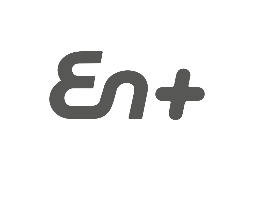 Грантовый конкурс экологических проектов Эн+ 2023г.Форма заявкиВнимание! Данный шаблон предназначен исключительно для подготовки информации с целью  последующего заполнения заявки на участие в конкурсе на платформе https://enplus-grant.ru/project/. Для подачи заявки необходимо зарегистрироваться на указанной платформе, заполнить соответствующие поля электронной формы и приложить необходимые документы. ДАННЫЕ О ЗАЯВИТЕЛЕПоиск организации по ИНН  ИНН организацииПолное наименование организации Сокращенное наименование организацииДата регистрации организацииОГРНОКВЭДФИО руководителя организации-заявителяДолжность руководителя организации-заявителяТелефонE-mailВеб-сайт, группы в соц. сетях (ссылки через запятую)Юридический адрес организации-заявителяФактический адрес организации-заявителяНа платформе необходимо будет прикрепить скан-копии следующих документов в формате PDF (не более 3 Мб каждый):устава (все страницы), за исключением ИП, свидетельства о государственной регистрации юридического лица (форма Р51001 или P51003, или Р57001; для ИП форма Р 61001 или лист записи ЕГРИП), свидетельства о постановке на учет в ИФНС, карточку организации с указанием банковских реквизитов для перечисления грантовых средств, подписанную руководителем организации-заявителя (образец карточки для некоммерческих, организаций, социальных предпринимателей и бюджетных организаций представлен в приложении № 1 Положения о гранитовом конкурсе экологических проектов En+ Group 2022).ГОРОД РЕАЛИЗАЦИИНОМИНАЦИЯНАЗВАНИЕ ПРОЕКТАПРОДОЛЖИТЕЛЬНОСТЬ ПРОЕКТАКРАТКОЕ ОПИСАНИЕ ПРОЕКТААКТУАЛЬНОСТЬ ПРОЕКТАЦЕЛЕВЫЕ ГРУППЫ ПРОЕКТАЦЕЛЬ ПРОЕКТАИНФОРМАЦИОННОЕ СОПРОВОЖДЕНИЕ ПРОЕКТАКАЧЕСТВЕННЫЕ И КОЛИЧЕСТВЕННЫЕ РЕЗУЛЬТАТЫДАЛЬНЕЙШЕЕ РАЗВИТИЕ ПРОЕКТАРУКОВОДИТЕЛЬ ПРОЕКТАДОЛЖНОСТЬ РУКОВОДИТЕЛЯ ПРОЕКТАКОНТАКТНЫЙ МОБИЛЬНЫЙ ТЕЛЕФОНКОНТАКТНЫЙ E-MAILКОМАНДА ПРОЕКТА ПАРТНЕРЫ ПРОЕКТА ПЛАН МЕРОПРИЯТИЙ ПРОЕКТАБЮДЖЕТ Сумма запрашиваемых средств не более 400 000 рублей для номинаций «Местная инициатива», «Объединяя ресурсы», «Передавая опыт», «Курс на устойчивость» и их специальных номинаций,  не более 600 000 рублей для номинации «Наука и практика», «Байкал без пластика». 1. Аренда помещений и оборудованияАренда помещений и оборудования для проведения семинаров, мастер-классов, обучения и т.д. Обязательно укажите, в рамках каких мероприятий проекта.Комментарии к статье2. ОборудованиеУкажите наименование приобретаемого оборудования и специализированного инвентаря. Кратко поясните назначение и необходимость данного оборудования для решения задач проекта. Комментарии к статье3. Расходные материалы Материалы с коротким сроком эксплуатации. Примеры расходных материалов: пластилин, карандаши, фломастеры, бумага, глина, кисти, ткань, ленты, чай, печенье, игровой инвентарь, краска для принтера, фартуки и др.Комментарии к статье4. Услуги сторонних организацийКонсультационные услуги;Транспортные услуги;Услуги по обучению;Полиграфические услуги – печать грамот, листовок и т.д. Вам необходимо пояснить назначение данных расходов в контексте решения конкретных задач проекта.Комментарии к статье5. Оплата труда привлеченных специалистов и команды проекта Оплата труда команды проекта, привлеченных специалистов (фотографов, ведущих, дизайнеров, оформителей и пр). Необходимо обосновать потребность и расчет гонорара в комментарии, а также учесть требуемые для начисления налоги. Комментарии к статьеСВОДНАЯ СМЕТА:Для автоматического заполнения данных организации, в поле «Поиск» введите ИНН организации, выберите из предложенных в списке вариантов вашу организациюЗаполняется автоматическиЗаполняется автоматическиЗаполняется автоматическиЗаполняется автоматическиЗаполняется автоматическиЗаполняется автоматическиЗаполняется автоматическиЗаполняется автоматическиЗаполняется автоматическиВыбрать из предложенных вариантов в соответствии с географией проекта.АнгарскБайкальскБратскДивногорскИркутскКрасноярскНижний НовгородМиассРеспублика БурятияУсть-ИлимскВыбрать номинацию: «Местная инициатива»«Объединяя ресурсы»«Передавая опыт» «Наука и практика» «Байкал без пластика»«Курс на устойчивость»Или спецноминацию: «Экологическая тропа»«Мультилаб Эн+»«360»Без кавычек, с заглавной буквы.Необходимо указать даты начала и окончания проектаТекстовая презентация проекта, отражающая основную идею проекта, целевую аудиторию, содержание проекта и наиболее значимые ожидаемые результаты. Текст краткого описания может использоваться в форме публикаций в СМИ и в сети Интернет. Для экспертов, оценивающих заявку, краткое описание должно отвечать на вопрос «Что и для кого заявитель хочет сделать, на что запрашивает грант?».  Не более 2500 символов.Для номинации «Наука и практика» дополнительно: в чем состоит уникальность и научная значимость проекта. В этом разделе вам необходимо кратко описать, что именно побудило вас к выполнению данного проекта, почему этот проект необходим, какую проблему он будет решать. Здесь вы должны обосновать значимость проблемы, подтвердив это цифрами и фактами. Не более 2500 символовВыбрать из предложенных или указать свою:Жители/общественностьВолонтерыТуристыСоциальные предпринимателиПредпринимателиЛица, участвующие в профилактике и решении проблем окружающей средыПредставители научного сообщества: научные коллективы, отдельные ученыеПреподавательские, педагогические сообщества Участники социально ориентированных НКОСредства массовой информации Дети и подросткиМолодежь и студентыЛюди старшего возрастаСемьиМногодетные семьиРодители, воспитывающие несовершеннолетних детейДети-сироты и дети, оставшиеся без попечения родителейДети (до 18 лет), с ограниченными возможностями здоровьяВзрослые (старше 18 лет) с ограниченными возможностями здоровьяЛица, попавшие в трудную жизненную ситуациюВетераныОпишите, что является конечной целью проекта, что будет результатом. Не более 600 символовОпишите, какие мероприятия, действия будут предприняты в проекте для того чтобы, как можно больше людей узнали о нем или были привлечены для его реализации. Не более 1000 символовКачественные: Следует указать изменения в местном сообществе и для природного объекта относительно изначальной ситуации, которые планируется достичь за период реализации проекта. Не более 1000 символов.Количественные: Вы можете привести планы по реализации проекта и источники его ресурсного обеспечения после завершения грантового финансирования и указать отложенный социальный эффект. Не более 1000 символов.Укажите основной состав команды проекта: ФИО, зона ответственности в проекте, возраст, опыт работы в данном направленииУкажите партнеров проекта, прикрепите письма поддержки и письма-разрешения (благоустройство, посадки)
ЗадачаМероприятиеНачалоОкончаниеОжидаемые количественные и качественные результатыЗапрашиваемая сумма,(в рублях)Вклад из других источников,(в рублях)Всего,(в рублях)Заполняется автоматическиЗаполняется автоматическиИтого:Заполняется автоматическиЗапрашиваемая сумма,(в рублях)Вклад из других источников,(в рублях)Всего,(в рублях)Заполняется автоматическиЗаполняется автоматическиИтого:Заполняется автоматическиЗапрашиваемая сумма,(в рублях)Вклад из других источников,(в рублях)Всего,(в рублях)Заполняется автоматическиЗаполняется автоматическиИтого:Заполняется автоматическиЗапрашиваемая сумма,(в рублях)Вклад из других источников,(в рублях)Всего,(в рублях)Заполняется автоматическиЗаполняется автоматическиИтого:Заполняется автоматическиЗапрашиваемая сумма,(в рублях)Вклад из других источников,(в рублях)Всего,(в рублях)Заполняется автоматическиЗаполняется автоматическиИтого:Заполняется автоматическиЗапрашиваемая сумма,(в рублях)Вклад из других источников,(в рублях)Всего,(в рублях)Аренда помещенийЗаполняется автоматическиЗаполняется автоматическиЗаполняется автоматическиОборудованиеЗаполняется автоматическиЗаполняется автоматическиЗаполняется автоматическиРасходные материалыЗаполняется автоматическиЗаполняется автоматическиЗаполняется автоматическиУслуги сторонних организацийЗаполняется автоматическиЗаполняется автоматическиЗаполняется автоматическиОплата труда привлеченных специалистов и команды проекта Заполняется автоматическиЗаполняется автоматическиЗаполняется автоматическиИтого:Заполняется автоматическиЗаполняется автоматическиЗаполняется автоматически